AUTORITZACIÓ D’ADMINISTRACIÓ DE MEDICACIÓEn/Na _______________________________________ com a pare/mare de l’alumne/a_________________________________ de la classe de _______ sol·licito que li sigui administrada la següent medicació al meu fill/a:Medicament:Dosi:Horari:Dies:Cal adjuntar la fotocòpia de la recepta mèdicaSignatura paresViladecans, _____________ d’/de_________________ de 2______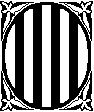 Generalitat de CatalunyaDepartament d’EnsenyamentEscola Germans Amat i Targa